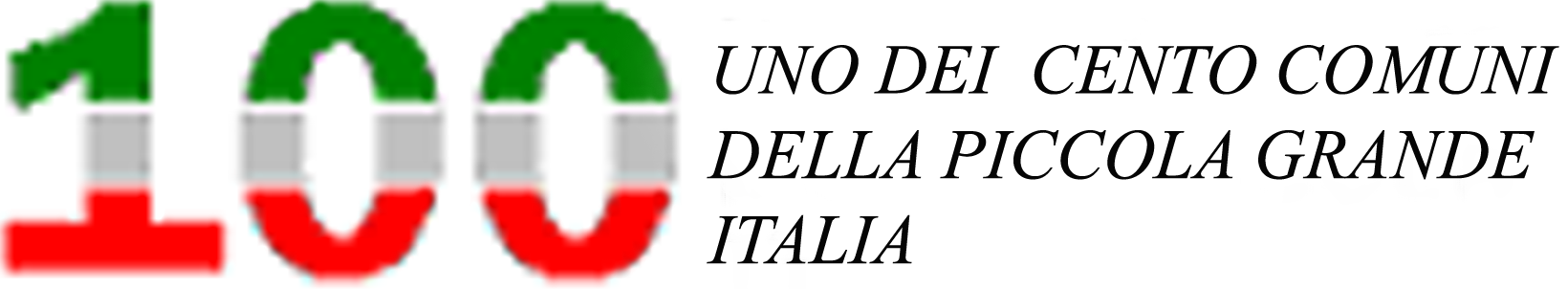 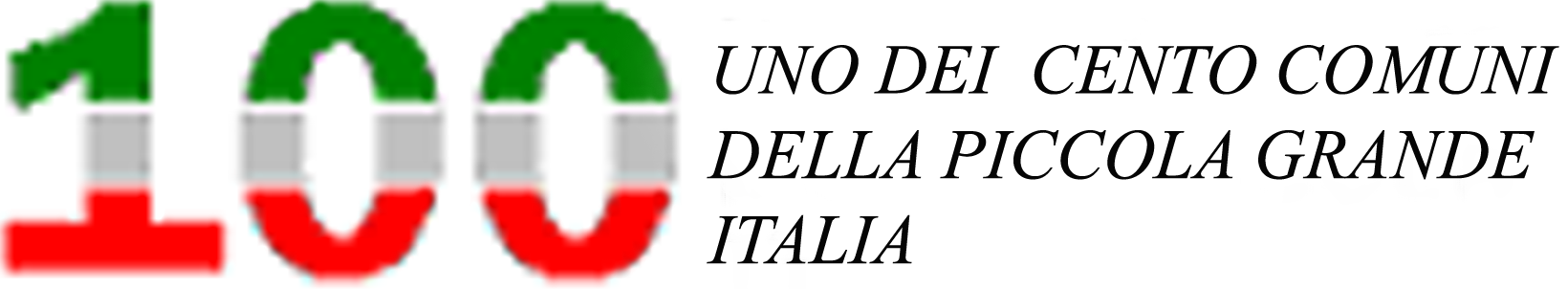 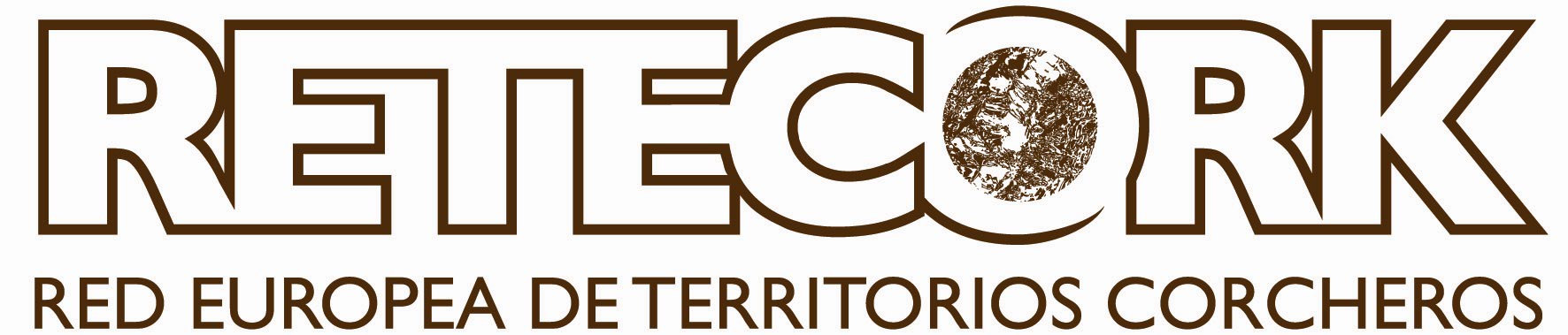 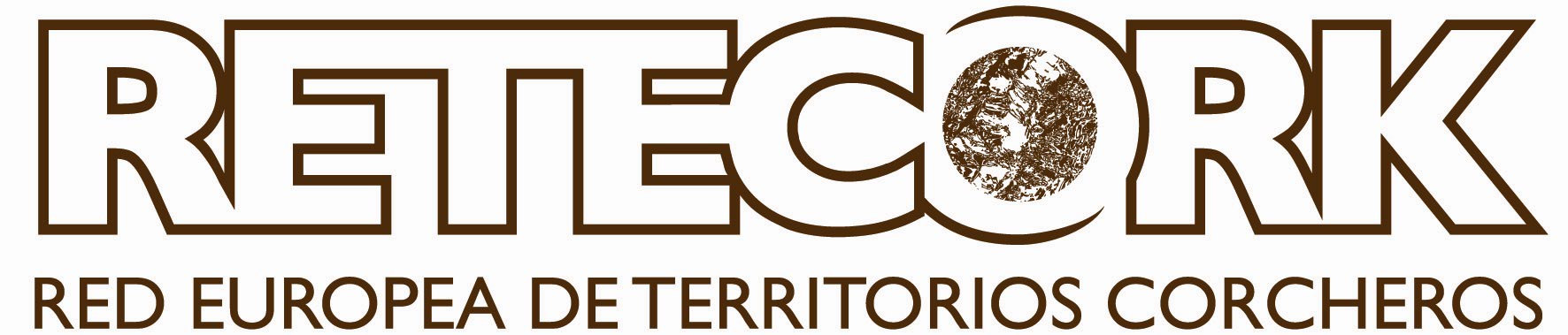 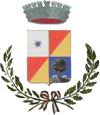 COMUNE DI CALANGIANUSPROVINCIA DI OLBIA – TEMPIOSERVIZIO CULTURA- PERSONALETel.079 6600241   fax 079 6600269Prot. n. 2559                                                                                            Lì 07/04/2015                                                      All’O.I.V  Associato                                       c/o Unione dei Comuni Alta Gallura                                                   Tempio Pausania(OT)                                       e p.c.   Al Segretario                                                           SedeOggetto: Art.1, commi 39 e 40 della legge n.190/2012-Comunicazione        incarichi di responsabilità di P.O. conferiti nell’anno 2014 -           Si trasmette in allegato il prospetto riepilogativo dei contratti di responsabilità di posizione organizzativa attribuiti nel 2014, ai sensi dell’art.110, comma 1, del D. Lgs n.267/2000;                                                                  fto                           Dr.  Lino Tamponi                                                                             Resp.le Servizio Cultura- Personale 